Figure 1. Proportion of reported child feeding issues at 3 years of age.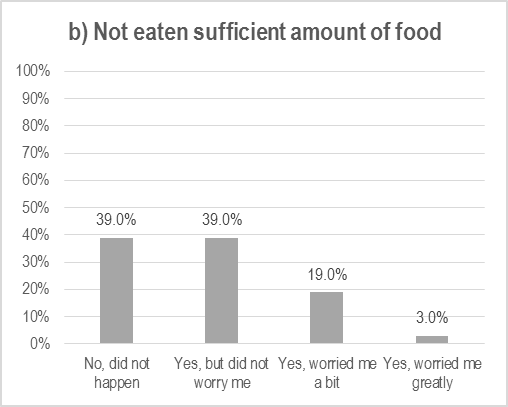 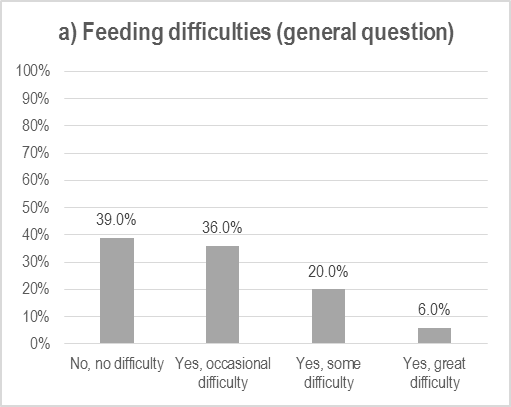 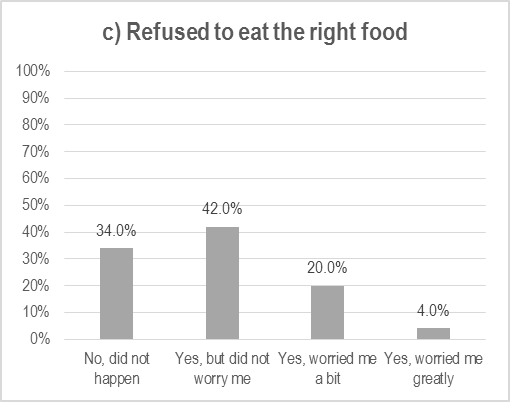 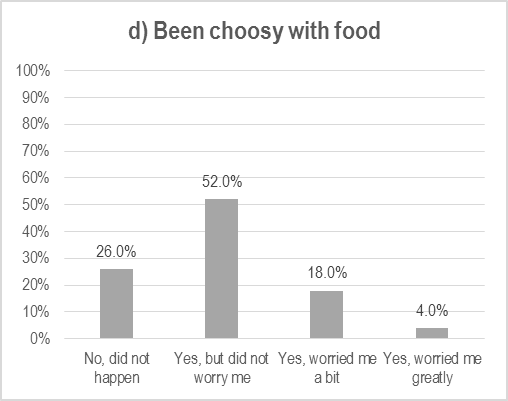 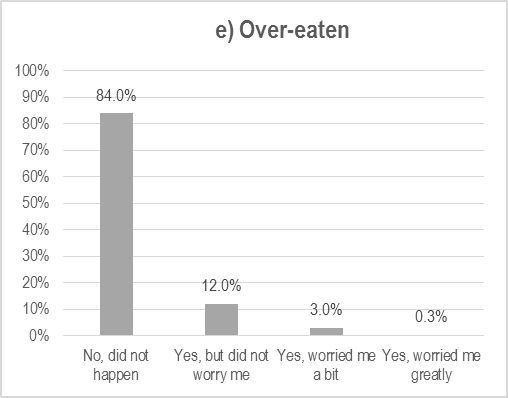 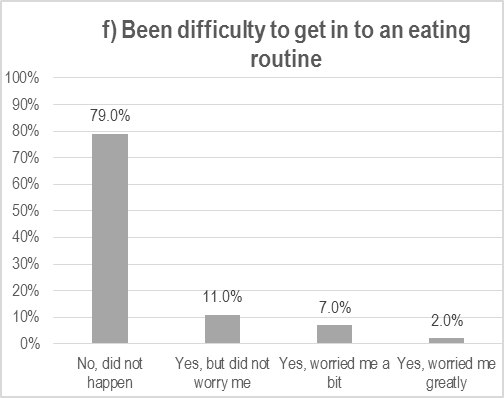 